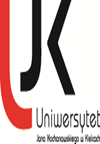 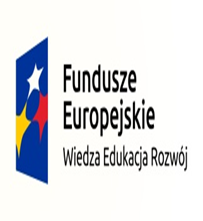 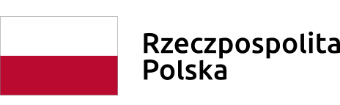 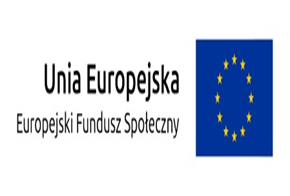 Załącznik nr 6 do SIWZ...............................................................................................(nazwa /firma  i dokładny adres Wykonawcy)WYKAZ WYKONANYCH ROBÓT BUDOWLANYCHPostępowanie pn. Remont pomieszczeń Centrum Wsparcia Osób z Niepełnosprawnościami. Oznaczenie sprawy: DP.2301.17.2020Oświadczam, że w okresie ostatnich pięciu lat przed upływem terminu składania ofert, a jeżeli okres prowadzenia działalności jest krótszy- w tym okresie, zrealizowałem następujące roboty budowlane:*zaleca się  podanie pełnych dat tj. dzień, miesiąc, rok.Dokumenty potwierdzające, że robota została wykonana lub jest wykonywana należycie , zgodnie ze sztuką budowlaną, w załączeniu............................. dnia ............................ r                                                                                                                                                 ……………..................………………uprawniony do składania oświadczeń woli w imieniu WykonawcyLpNazwa i adresWykonawcy lub podmiotu wykazującego doświadczenieNazwa i adres Zamawiającego, dla którego wykonano roboty  budowlaneRodzaj robótMiejsce wykonania robótOkres realizacji,daty od – do*Wartość brutto wykonanych robót w zł.1.2.